[Fin du document]1.Objet de ces principes directeurs d’examen2.Matériel requis2.12.22.32.42.53.Méthode d’examen3.1Nombre de cycles de végétationEn règle générale, la durée minimale des essais doit être de deux cycles de végétation indépendants.Les deux cycles de végétation indépendants peuvent être observés à partir d’une plantation unique, examinée sur deux cycles de végétation distincts.Le cycle de végétation est constitué par la durée d’une seule saison de végétation, qui commence avec le débourrement (floraison ou croissance végétative), se poursuit par la floraison et la récolte des fruits et s’achève à la fin de la période de dormance suivante par la formation des boutons de la nouvelle saison.L’examen d’une variété peut être achevé quand le service compétent peut déterminer avec certitude le résultat de l’examen.3.2Lieu des essaisEn règle générale, les essais doivent être conduits en un seul lieu.  Pour les essais conduits dans plusieurs lieux, des indications figurent dans le document TGP/9, intitulé “Examen de la distinction”.3.3Conditions relatives à la conduite de l’examenLes essais doivent être conduits dans des conditions assurant une croissance satisfaisante pour l’expression des caractères pertinents de la variété et pour la conduite de l’examen.3.4Protocole d’essai3.4.2Pour les variétés résultant d’une mutation : chaque essai doit être conçu de manière à porter au total sur 9 arbres au moins.3.5Essais supplémentairesDes essais supplémentaires peuvent être établis pour l’observation de caractères pertinents.4.Examen de la distinction, de l’homogénéité et de la stabilité4.1Distinction4.1.1Recommandations généralesIl est particulièrement important pour les utilisateurs de ces principes directeurs d’examen de consulter l’introduction générale avant toute décision quant à la distinction.  Cependant, il conviendra de prêter une attention particulière aux points ci-après. 4.1.2Différences reproductiblesLes différences observées entre les variétés peuvent être suffisamment nettes pour qu’un deuxième cycle de végétation ne soit pas nécessaire.  En outre, dans certains cas, l’influence du milieu n’appelle pas plus d’un cycle de végétation pour s’assurer que les différences observées entre les variétés sont suffisamment reproductibles.  L’un des moyens de s’assurer qu’une différence observée dans un caractère lors d’un essai en culture est suffisamment reproductible consiste à examiner le caractère au moyen de deux observations indépendantes au moins.4.1.3Différences nettesLa netteté de la différence entre deux variétés dépend de nombreux facteurs, et notamment du type d’expression du caractère examiné, selon qu’il s’agit d’un caractère qualitatif, un caractère quantitatif ou encore pseudo-qualitatif.  Il est donc important que les utilisateurs de ces principes directeurs d’examen soient familiarisés avec les recommandations contenues dans l’introduction générale avant toute décision quant à la distinction.4.1.44.1.5Méthode d’observationLa méthode recommandée pour l’observation du caractère aux fins de la distinction est indiquée par le code suivant dans le tableau des caractères (voir le document TGP/9 ‘Examen de la distinction’, section 4 ‘Observation des caractères’) :Type d’observation:  visuelle (V) ou mesure (M)L’observation “visuelle” (V) est une observation fondée sur le jugement de l’expert.  Aux fins du présent document, on entend par observation “visuelle” les observations sensorielles des experts et cela inclut donc aussi l’odorat, le goût et le toucher.  Entrent également dans cette catégorie les observations pour lesquelles l’expert utilise des références (diagrammes, variétés indiquées à titre d’exemples, comparaison deux à deux) ou des chartes (chartes de couleur).  La mesure (M) est une observation objective en fonction d’une échelle graphique linéaire, effectuée à l’aide d’une règle, d’une balance, d’un colorimètre, de dates, d’un dénombrement, etc.Lorsque plusieurs méthodes d’observation du caractère sont indiquées dans le tableau des caractères (p.ex. VG/MG), des indications sur le choix d’une méthode adaptée figurent à la section 4.2 du document TGP/9.4.2Homogénéité4.2.1Il est particulièrement important pour les utilisateurs de ces principes directeurs d’examen de consulter l’introduction générale avant toute décision quant à l’homogénéité.  Cependant, il conviendra de prêter une attention particulière aux points ci-après : 4.2.24.2.3Pour l’évaluation de l’homogénéité, dans le cas d’un échantillon de 3 plantes, il faut appliquer une norme de population de 1% et une probabilité d’acceptation d’au moins 95%.  Dans le cas d’un échantillon de 3 plantes, aucune plante hors type n’est tolérée.  Pour l’évaluation de l’homogénéité, dans le cas d’un échantillon de 9 plantes, il faut appliquer une norme de population de 1% et une probabilité d’acceptation d’au moins 95%.  Dans le cas d’un échantillon de 9 plantes, une plante hors type est tolérée.4.3Stabilité4.3.1Dans la pratique, il n’est pas d’usage d’effectuer des essais de stabilité dont les résultats apportent la même certitude que l’examen de la distinction ou de l’homogénéité.  L’expérience montre cependant que, dans le cas de nombreux types de variétés, lorsqu’une variété s’est révélée homogène, elle peut aussi être considérée comme stable.4.3.2Lorsqu’il y a lieu, ou en cas de doute, la stabilité peut être évaluée plus précisément en examinant un nouveau  matériel végétal afin de vérifier qu’il présente les mêmes caractères que le matériel fourni initialement.5.Groupement des variétés et organisation des essais en culture5.1Pour sélectionner les variétés notoirement connues à cultiver lors des essais avec la variété candidate et déterminer comment diviser en groupes ces variétés pour faciliter la détermination de la distinction, il est utile d’utiliser des caractères de groupement.5.2Les caractères de groupement sont ceux dont les niveaux d’expression observés, même dans différents sites, peuvent être utilisés, soit individuellement soit avec d’autres caractères de même nature, a) pour sélectionner des variétés notoirement connues susceptibles d’être exclues de l’essai en culture pratiqué pour l’examen de la distinction et b) pour organiser l’essai en culture de telle sorte que les variétés voisines soient regroupées.5.3Il a été convenu de l’utilité des caractères ci-après pour le groupement des variétés :5.4Des conseils relatifs à l’utilisation des caractères de groupement dans la procédure d’examen de la distinction figurent dans l’introduction générale et le document TGP/9 “Examen de la distinction”.6.Introduction du tableau des caractères6.1Catégories de caractères6.1.1Caractères standard figurant dans les principes directeurs d’examenLes caractères standard figurant dans les principes directeurs d’examen sont ceux qui sont admis par l’UPOV en vue de l’examen DHS et parmi lesquels les membres de l’Union peuvent choisir ceux qui sont adaptés à leurs besoins particuliers.6.1.2Caractères avec astérisqueLes caractères avec astérisque (signalés par un *) sont des caractères figurant dans les principes directeurs d’examen qui sont importants pour l’harmonisation internationale des descriptions variétales : ils doivent toujours être pris en considération dans l’examen DHS et être inclus dans la description variétale par tous les membres de l’Union, sauf lorsque cela est impossible compte tenu du niveau d’expression d’un caractère précédent ou des conditions de milieu régionales.6.2Niveaux d’expression et notes correspondantes6.2.1Des niveaux d’expression sont indiqués pour chaque caractère afin de définir le caractère et d’harmoniser les descriptions.  Pour faciliter la consignation des données ainsi que l’établissement et l’échange des descriptions, à chaque niveau d’expression est attribuée une note exprimée par un chiffre.6.2.2Tous les niveaux d’expression pertinents sont présentés dans le caractère.6.2.3Des précisions concernant la présentation des niveaux d’expression et des notes figurent dans le document TGP/7 “Élaboration des principes directeurs d’examen”.6.3Types d’expressionUne explication des types d’expression des caractères (caractères qualitatifs, quantitatifs et pseudo qualitatifs) est donnée dans l’introduction générale.6.4Variétés indiquées à titre d’exemplesAu besoin, des variétés sont indiquées à titre d’exemples afin de mieux définir les niveaux d’expression d’un caractère.6.5Légende7.Table of Characteristics/Tableau des caractères/Merkmalstabelle/Tabla de caracteresEnglishEnglishfrançaisfrançaisdeutschespañolExample VarietiesExemplesBeispielssortenVariedades ejemplo	Note/Nota1.(*)QNVG(+)(a)very weakvery weaktrès faibletrès faiblesehr geringmuy débilSub-zero1weakweakfaiblefaiblegeringdébilNinfa, Rustic2mediummediummoyennemoyennemittelmedioBergeron, Canino, Peeka, Rouge du Roussillon3strongstrongfortefortestarkfuerteEarle Orange, 
Magyar kajszi, Palsteyn, Pisana, Portici4very strongvery strongtrès fortetrès fortesehr starkmuy fuerteMonaco Bello, Moniquí, Solitaire, Viceroy52.(*)PQVG(+)(a)fastigiatefastigiatetrès dressétrès dressésehr aufrechtfastigiadoJapan's Early1uprightuprightdressédresséaufrechterguidoHarcot, Primando, 
Reale d'Imola2upright to spreadingupright to spreadingdressé à étalédressé à étaléaufrecht bis breitwüchsigerguido a extendidoCeglédi óriás, Paz, Proimo Tyrinthos, Veecot3spreadingspreadingétaléétalébreitwüchsigextendidoBlenheim, Canino, Grandir, Hargrand, Magyar kajszi4droopingdroopingretombantretombantüberhängendcolgantePalsteyn, Pisana, Vesna53.QNVG(+)(a)fewfewpetitpetitgeringbajoEarle Orange, Roxana1few to mediumfew to mediumpetit à moyenpetit à moyengering bis mittelbajo a medioCeglédi zamatos2mediummediummoyenmoyenmittelmedioBergeron, Magyar kajszi, San Castrese3medium to manymedium to manymoyen à grandmoyen à grandmittel bis hochmedio a altoCeglédi napsugár4manymanygrandgrandhochaltoHarlayne, Prevete, Roxy, Veecot54.(*)QNVG(a)predominantly on spurspredominantly on spursle plus souvent sur bouquets de maile plus souvent sur bouquets de maivorwiegend an Bukettriebenpredominantement en los ramilletesEarle Orange, Nugget, Roxy, Royal Roussillon, Sun Glo1equally on spurs and on one-year-old shootsequally on spurs and on one-year-old shootsautant sur bouquets de mai que sur rameaux d’un anautant sur bouquets de mai que sur rameaux d’un angleichermaßen an Bukettrieben und an einjährigen Triebentanto en los ramilletes como en las ramas de un añoBergeron, Bulida, Canino, San Castrese, Veecot2predominantly on one-year-old shootspredominantly on one-year-old shootsle plus souvent sur rameaux d’un anle plus souvent sur rameaux d’un anvorwiegend an einjährigen Triebenpredominantement en las ramas de un añoAmal, Ouardi, Roxana35.PQVG(+)(a)yellow brownyellow brownbrun-jaunebrun-jaunegelbbraunmarrón amarillentoCape Bebeco, Grandir1red brownred brownbrun-rougebrun-rougerotbraunmarrón rojizoPalsteyn, Royal, Veecot2purple brownpurple brownbrun-pourprebrun-pourprepurpurbraunmarrón púrpuraBlenheim, Harcot36.QNVG(+)(a)smallsmallpetitepetitekleinpequeñoCanino, Cape Bebeco, Harcot, Vitillo1mediummediummoyennemoyennemittelmedioHargrand, Magyar kajszi, Palsteyn, Portici, 
Tri Gems2largelargegrandegrandegroßgrandeCeglédi arany, Himidi, Suapriseven37.(*)QNVG(+)very weakvery weaktrès faibletrès faiblesehr geringmuy débilAnderheart1very weak to weakvery weak to weaktrès faible à faibletrès faible à faiblesehr gering bis geringmuy débil a débilCristal2weakweakfaiblefaiblegeringdébilBlenheim, Hargrand, Paz, Perla3weak to mediumweak to mediumfaible à moyennefaible à moyennegering bis mitteldébil a mediaCeglédi szilárd, Mambo4mediummediummoyennemoyennemittelmediaCape Bebeco, Polonais, San Castrese, Sun Glo5medium to strongmedium to strongmoyenne à fortemoyenne à fortemittel bis starkmedia a fuerteCeglédi gömbölyű, Samouraï6strongstrongfortefortestarkfuerteCeglédi bíbor, Harcot, Ladisun, Ohaicos, Ravival7strong to very strongstrong to very strongforte à très forteforte à très fortestark bis sehr starkfuerte a muy fuerte8very strongvery strongtrès fortetrès fortesehr starkmuy fuerteRojo Passion98.QNMG/MS/VG(b)very shortvery shorttrès courtetrès courtesehr kurzmuy corta1very short to shortvery short to shorttrès courte à courtetrès courte à courtesehr kurz bis kurzmuy corta a corta2shortshortcourtecourtekurzcortaBulida, Early Biady, Perla, Samarkandskij rannij3short to mediumshort to mediumcourte à moyennecourte à moyennekurz bis mittelcorta a mediaCeglédi bájos4mediummediummoyennemoyennemittelmediaCanino, Portici, 
Rouge du Roussillon, Veecot5medium to longmedium to longmoyenne à longuemoyenne à longuemittel bis langmedia a largaClarina, Lunafull6longlonglonguelonguelanglargaCeglédi arany, Moniquí, Roxana7long to very longlong to very longlongue à très longuelongue à très longuelang bis sehr langlarga a muy largaCésar, Koolgat8very longvery longtrès longuetrès longuesehr langmuy larga99.QNMG/MS/VG(b)very narrowvery narrowtrès étroitetrès étroitesehr schmalmuy estrechaHurgat1very narrow to narrowvery narrow to narrowtrès étroite à étroitetrès étroite à étroitesehr schmal bis schmalmuy estrecha a estrechaKoolgat2narrownarrowétroiteétroiteschmalestrechaCeglédi bíbor, 
Monaco Bello, 
Rouget de Sernhac, Veecot3narrow to mediumnarrow to mediumétroite à moyenneétroite à moyenneschmal bis mittelestrecha a mediaCeglédi napsugár, 
Nyujtó Ferenc emléke4mediummediummoyennemoyennemittelmediaCanino, Cape Bebeco, Harcot, Vitillo5medium to broadmedium to broadmoyenne à largemoyenne à largemittel bis breitmedia a anchaHargrand, Magyar kajszi6broadbroadlargelargebreitanchaCeglédi Piroska, Moniquí, Pisana7broad to very broadbroad to very broadlarge à très largelarge à très largebreit bis sehr breitancha muy anchaCandela8very broadvery broadtrès largetrès largesehr breitmuy anchaNadejda910.(*)QNMG/VG(b)very lowvery lowtrès bastrès bassehr kleinmuy bajaCanino, Portici1very low to lowvery low to lowtrès bas à bastrès bas à bassehr klein bis kleinmuy baja a bajaCeglédi bájos2lowlowbasbaskleinbajaCafona, Hargrand, Supergold3low to mediumlow to mediumbas à moyenbas à moyenklein bis mittelbaja a mediaCeglédi szilárd4mediummediummoyenmoyenmittelmediaHarcot, 
Rouget de Sernhac, Rustic, San Castrese5medium to highmedium to highmoyen à élevémoyen à élevémittel bis großmedia a altaCeglédi napsugár6highhighélevéélevégroßaltaBig Cot, Ceglédi bíbor, Colorado7high to very highhigh to very highélevé à très élevéélevé à très élevégroß bis sehr großalta a muy altaTiticot8very highvery hightrès élevétrès élevésehr großmuy altaKoolgat, Noemi, 
Super Seven911.QNVG(b)lightlightclaireclairehellclaraRoxy, San Castrese, Veecot, Velasquez1light to mediumlight to mediumclaire à moyenneclaire à moyennehell bis mittelclara a mediaCeglédi kedves2mediummediummoyennemoyennemittelmediaCanino, Ceglédi óriás, Flaming Gold, Grandir, Harcot3medium to darkmedium to darkmoyenne à foncéemoyenne à foncéemittel bis dunkelmedia a oscuraRoxana4darkdarkfoncéefoncéedunkeloscuraEarle Orange, Ninja512.PQVG(+)(b)acuteacuteaiguëaiguëspitzagudaCeglédi bíbor, 
Rouget de Sernhac, 
San Francesco1obtuseobtuseobtuseobtusestumpfobtusaBhart, Magyar kajszi, Portici2truncatetruncatetronquéetronquéegeradetruncadaBergeron, Blenheim, Canino, Perla3cordatecordatecordéecordéeherzförmigcordadaBulida, Monabri, Moniquí413.PQVG(+)(b)acuteacuteaiguaiguspitzagudoKoolgat, San Castrese1right-angledright-angleddroitdroitrechtwinkligrectoBulida, Canino, 
Ceglédi óriás2moderately obtusemoderately obtusemodérément obtusmodérément obtusmäßig stumpfmedianamente obtusoBergeron, Farclo, Portici3strongly obtusestrongly obtusefortement obtusfortement obtusstark stumpfmuy obtusoHargrand, Moniquí414.QNVG(+)(b)absent or very shortabsent or very shortabsente ou très courteabsente ou très courtefehlend oder sehr kurzausente o muy cortaAlpha1very short to shortvery short to shorttrès courte à courtetrès courte à courtesehr kurz bis kurzmuy corta a cortaVemina2shortshortcourtecourtekurzcortaAmber Gold, Bhart, Harmat, Moniquí3short to mediumshort to mediumcourte à moyennecourte à moyennekurz bis mittelcorta a mediaRambo4mediummediummoyennemoyennemittelmediaKoolgat, Magyar kajszi, Roxy5medium to longmedium to longmoyenne à longuemoyenne à longuemittel bis langmedia a largaNyujtó Ferenc emléke, Oscar6longlonglonguelonguelanglargaFina, Memphis, Roxana7long to very longlong to very longlongue à très longuelongue à très longuelang bis sehr langlarga a muy largaPlaya Cot8very longvery longtrès longuetrès longuesehr langmuy larga915.(*)PQVG(+)(b)crenatecrenatecréneléescréneléesgekerbtcrenadasCanino, Royal Roussillon, San Castrese, Verdun1bicrenatebicrenatebicréneléesbicréneléesdoppelt gekerbtbicrenadasBhart, Ninfa2serrateserratedenteléesdenteléesgesägtserradasVitillo3biserratebiserratebidenticuléesbidenticuléesdoppelt gesägtbiserradasFarius, Himidi, Roxana, Suapriseven416.QNVG(b)absent or very weakabsent or very weaknulle ou très faiblenulle ou très faiblefehlend oder sehr geringnula o muy débilColomer, Earle Orange1weakweakfaiblefaiblegeringdébilHarcot, Palsteyn, Portici2mediummediummoyennemoyennemittelmediaBlenheim, Cape Bebeco, Roxana3strongstrongfortefortestarkfuertePiet Cillié, San Francesco4very strongvery strongtrès fortetrès fortesehr starkmuy fuertePolonais517.QNVG(+)(b)slightly convexslightly convexlégèrement convexelégèrement convexeleicht konvexligeramente convexoMegatea1flat or weakly concaveflat or weakly concaveplat ou faiblement concaveplat ou faiblement concaveflach oder leicht konkavplano o ligeramente cóncavoEarle Orange, 
Rouget de Sernhac, 
San Castrese2moderately concavemoderately concavemodérément concavemodérément concavemäßig konkavmedianamente cóncavoBergeron, Dulcinea, Moniquí, Rustic3strongly concavestrongly concavefortement concavefortement concavestark konkavmuy cóncavoPolonais418.(*)QNMG/MS/VG(b)very shortvery shorttrès courtetrès courtesehr kurzmuy cortaCsic Cebas Mirloblanco1very short to shortvery short to shorttrès courte à courtetrès courte à courtesehr kurz bis kurzmuy corta a cortaCyrano, Pricia2shortshortcourtecourtekurzcortaCape Bebeco, Madison, Ninfa, Veecot3short to mediumshort to mediumcourte à moyennecourte à moyennekurz bis mittelcorta a mediaCeglédi bájos, 
Ceglédi gömbölyű, Koolgat4mediummediummoyennemoyennemittelmediaBergeron, Bulida, Cafona, Canino, Hargrand5medium to longmedium to longmoyenne à longuemoyenne à longuemittel bis langmedia a largaCeglédi napsugár, 
Nyujtó Ferenc emléke, Samouraï, Totem6longlonglonguelonguelanglargaBanzaï, Ladisun, 
Reale d'Imola7long to very longlong to very longlongue à très longuelongue à très longuelang bis sehr langlarga a muy larga8very longvery longtrès longuetrès longuesehr langmuy largaHG nº1919.(*)QNMG/MS/VG(+)(b)very lowvery lowtrès bastrès bassehr kleinmuy baja1very low to lowvery low to lowtrès bas à bastrès bas à bassehr klein bis kleinmuy baja a baja2lowlowbasbaskleinbajaEarle Orange, Harcot, Pisana, 
Rouget de Sernhac3low to mediumlow to mediumbas à moyenbas à moyenklein bis mittelbaja a mediaApache, Banzaï4mediummediummoyenmoyenmittelmediaBergeron, Portici, 
Rouge du Roussillon5medium to highmedium to highmoyen à élevémoyen à élevémittel bis großmedia a altaKoolgat6highhighélevéélevégroßaltaMonaco Bello, Moniquí7high to very highhigh to very highélevé à très élevéélevé à très élevégroß bis sehr großalta a muy alta8very highvery hightrès élevétrès élevésehr großmuy alta920.QNVG(b)thinthinmincemincedünndelgadoFlaming Gold, 
San Castrese, Veecot1mediummediummoyennemoyennemittelmedianoBulida, Harcot, Portici2thickthicképaisseépaissedickgruesoCeglédi arany, Moniquí, Reale d'Imola321.QNVG(b)absent or very weakabsent or very weaknulle ou très faiblenulle ou très faiblefehlend oder sehr geringausente o muy débil1very weak to weakvery weak to weaktrès faible à faibletrès faible à faiblesehr gering bis geringmuy débil a débil2weakweakfaiblefaiblegeringdébilTri Gems3weak to mediumweak to mediumfaible à moyennefaible à moyennegering bis mitteldébil a mediaSublime4mediummediummoyennemoyennemittelmediaBhart, Canino, 
Cape Bebeco, San Castrese5medium to strongmedium to strongmoyenne à fortemoyenne à fortemittel bis starkmedia a fuerteNinja, Oscar6strongstrongfortefortestarkfuerteCeglédi bíbor, 
Early Biady, Grandir, Harogem7strong to very strongstrong to very strongforte à très forteforte à très fortestark bis sehr starkfuerte a muy fuerteCheyenne8very strongvery strongtrès fortetrès fortesehr starkmuy fuerte922.(*)QNMG/VG(+)(b)none or onenone or oneaucun ou unaucun ou unkeine oder eineninguno o unoColorado, Mandulakajszi, Rouget de Sernhac1two or threetwo or threedeux ou troisdeux ou troiszwei oder dreidos o tresBanzaï, Magyar kajszi, Ninja, Primarina, Veecot2more than threemore than threeplus de troisplus de troismehr als dreimás de tresBulida, Canino, 
Cape Bebeco, Moniquí, Pisana323.QNVG(b)smallsmallpetitepetitekleinpequeñoAlpha, Colorado, Madison, San Francesco, Yerevani1mediummediummoyennemoyennemittelmedioCeglédi óriás, Samouraï, San Castrese, Tilton2largelargegrandegrandegroßgrandeCanino, Early Biady, Harmat, Red Blush324.(*)QNMS/VG(c)smallsmallpetitpetitkleinpequeñoBorsi rózsa, Supergold1small to mediumsmall to mediumpetit à moyenpetit à moyenklein bis mittelpequeño a medioSomo2mediummediummoyenmoyenmittelmedioMagyar kajszi, Polonais, Portici, Reale d'Imola3medium to largemedium to largemoyen à grandmoyen à grandmittel bis großmedio a grandeCeglédi arany4largelargegrandgrandgroßgrandeHargrand, Harmat, 
San Castrese525.QNVG(+)(c)belowbelowau-dessousau-dessousunterhalbpor debajoHarmat, Rouge du Roussillon1same levelsame levelau même niveauau même niveauauf gleicher Höheal mismo nivelHargrand, Palsteyn, Portici2aboveaboveau-dessus au-dessus oberhalbpor encimaCanino, Grandir, Pisana, Polonais326.PQVG(+)(c)ellipticellipticelliptiqueelliptiqueelliptischelípticaRubilis1circularcircularcirculairecirculairekreisförmigcircularFaralia, Harcot, Luizet2oblateoblatearrondie-aplatiearrondie-aplatiebreitrundachatadaCanino, Polonais, Rustic, Vitillo327.(*)PQVG(+)whitewhiteblancblancweißblancoBulida, Cafona, Polonais1pinkish whitepinkish whiteblanc rosâtreblanc rosâtrerosaweißblanco rosáceoMagyar kajszi, 
San Castrese2light pinklight pinkrose pâlerose pâlehellrosarosa claroHarcot3dark pinkdark pinkrose foncérose foncédunkelrosarosa oscuroCheyenne, Ninja428.QNVG(+)upwardsupwardsvers le hautvers le hautaufwärts gerichteterectoLadisun1outwardsoutwardsvers l’extérieurvers l’extérieurabstehendhacia afueraColomer, Farbaly2downwardsdownwardsvers le basvers le basabwärts gerichtethacia abajoBergeron, Cape Bebeco329.(*)QNMG/VGvery lowvery lowtrès faibletrès faiblesehr geringmuy bajoHaggith, Menace, Supergold, Zard1very low to lowvery low to lowtrès faible à faibletrès faible à faiblesehr gering bis geringmuy bajo a bajo2lowlowfaiblefaiblegeringbajoBorsi rózsa, Ladisun3low to mediumlow to mediumfaible à moyenfaible à moyengering bis mittelbajo a medioVal orange4mediummediummoyenmoyenmittelmedioCafona, Canino, Harcot, Paz5medium to highmedium to highmoyen à élevémoyen à élevémittel bis hochmedio a altoIziagat, Oscar6highhighélevéélevéhochaltoCeglédi bíbor, Moniquí, Portici7high to very highhigh to very highélevé à très élevéélevé à très élevéhoch bis sehr hochalto a muy altoSwilate8very highvery hightrès élevétrès élevésehr hochmuy altoCeglédi óriás, Flamengo, Hargrand, Palsteyn, Pisana930.(*)PQVG(+)(d)triangulartriangulartriangulairetriangulairedreieckigtriangularGilgat, Luizet1ovateovateovaleovaleeiförmigovalBergeron, Pisana2oblateoblatearrondie-aplatiearrondie-aplatiebreitrundachatadaKorai zamatos, Nugget3circularcircularcirculairecirculairekreisförmigcircularEarle Orange, Grandir, Ninfa, Ouardi, Polonais4oblongoblongoblongueoblonguerechteckigoblongaBlenheim, Portici, Sundrop5ellipticellipticelliptiqueelliptiqueelliptischelípticaPrécoce d'Imola, Wenatchee, Yerevani6oblique rhombicoblique rhombicoblique rhombiqueoblique rhombiqueschräg rautenförmigrómbica oblicuaBanga, Bulida, Canino, Vulcan7obovateobovateobovaleobovaleverkehrt eiförmigobovalHarcot, Harmat, Trevatt831.(*)PQVG(+)(d)triangulartriangulartriangulairetriangulairedreieckigtriangularGilgat, Luizet, Mandulakajszi, 
Reale d'Imola1ovateovateovaleovaleeiförmigovalBergeron, Canino, Fracasso2oblateoblatearrondie-aplatiearrondie-aplatiebreitrundachatadaNugget3circularcircularcirculairecirculairekreisförmigcircularPolonais, 
Rouge du Roussillon, 
San Castrese4oblongoblongoblongueoblonguerechteckigoblongaBaracca, Hargrand, Veecot5ellipticellipticelliptiqueelliptiqueelliptischelípticaBella d'Imola, 
Flaming Gold, Yerevani6obovateobovateobovaleobovaleverkehrt eiförmigobovalHarcot, Harmat, Ladisun, Portici732.QNMG/VG(d)very shortvery shorttrès courtetrès courtesehr niedrigmuy baja1very short to shortvery short to shorttrès courte à courtetrès courte à courtesehr niedrig bis niedrigmuy baja a baja2shortshortcourtecourteniedrigbajaSamarkandskij rannij, Sayeb, Supergold3short to mediumshort to mediumcourte à moyennecourte à moyenneniedrig bis mittelbaja a mediaVal orange4mediummediummoyennemoyennemittelmediaBergeron, Canino, 
Cape Bebeco5medium to tallmedium to tallmoyenne à grandemoyenne à grandemittel bis hochmedia a altaCeglédi kedves, 
Ceglédi napsugár, Cheyenne, Iziagat6talltallgrandegrandehochaltaGoldrich, Mandulakajszi, Vitillo7tall to very talltall to very tallgrande à très grandegrande à très grandehoch bis sehr hochalta a muy altaFlamengo8very tallvery talltrès grandetrès grandesehr hochmuy alta933.QNMG/VG(d)very narrowvery narrowtrès étroitetrès étroitesehr schmalmuy estrecha1very narrow to narrowvery narrow to narrowtrès étroite à étroitetrès étroite à étroitesehr schmal bis schmalmuy estrecha a estrecha2narrownarrowétroiteétroiteschmalestrechaCerasiello, Harmat, Manicot, 
Samarkandskij rannij, Supergold3narrow to mediumnarrow to mediumétroite à moyenneétroite à moyenneschmal bis mittelestrecha a mediaAprireve4mediummediummoyennemoyennemittelmediaBergeron, Bhart, Cafona, Paz5medium to broadmedium to broadmoyenne à largemoyenne à largemittel bis breitmedia a anchaCeglédi kedves, 
Ceglédi szilárd, Swilate6broadbroadlargelargebreitanchaHargrand, Moniquí, Sherpa, Vitillo7broad to very broadbroad to very broadlarge à très largelarge à très largebreit bis sehr breitancha muy ancha8very broadvery broadtrès largetrès largesehr breitmuy ancha934.QNMG/VG(d)very narrowvery narrowtrès étroitetrès étroitesehr schmalmuy estrecha1very narrow to narrowvery narrow to narrowtrès étroite à étroitetrès étroite à étroitesehr schmal bis schmalmuy estrecha a estrecha2narrownarrowétroiteétroiteschmalestrechaCerasiello, Harlayne, 
Tri Gems3narrow to mediumnarrow to mediumétroite à moyenneétroite à moyenneschmal bis mittelestrecha a mediaCeglédi zamatos, Swired4mediummediummoyennemoyennemittelmediaBhart, Cape Bebeco, Palummella5medium to broadmedium to broadmoyenne à largemoyenne à largemittel bis breitmedia a anchaCeglédi gömbölyű, Swilate6broadbroadlargelargebreitanchaCeglédi arany, Flamengo, Goldrich, Moniquí7broad to very broadbroad to very broadlarge à très largelarge à très largebreit bis sehr breitancha muy ancha8very broadvery broadtrès largetrès largesehr breitmuy ancha935.QNMG/VG(d)very lowvery lowtrès bastrès bassehr kleinmuy bajaLarclyd1very low to lowvery low to lowtrès bas à bastrès bas à bassehr klein bis kleinmuy baja a bajaCeglédi arany2lowlowbasbaskleinbajaKorai zamatos, Peeka3low to mediumlow to mediumbas à moyenbas à moyenklein bis mittelbaja a mediaCeglédi bájos4mediummediummoyenmoyenmittelmediaCafona, Canino, 
Magyar kajszi, 
Rouge du Roussillon, Solitaire5medium to highmedium to highmoyen à élevémoyen à élevémittel bis großmedia a altaCeglédi napsugár, Cheyenne, Monaco Bello6highhighélevéélevégroßaltaBergeron, Tri Gems, Vitillo7high to very highhigh to very highélevé à très élevéélevé à très élevégroß bis sehr großalta a muy altaElgat, Lido8very highvery hightrès élevétrès élevésehr großmuy altaFarbella936.(*)QNMG/VG(d)very lowvery lowtrès bastrès bassehr kleinmuy bajaMonaco Bello1very low to lowvery low to lowtrès bas à bastrès bas à bassehr klein bis kleinmuy baja a bajaLemeda2lowlowbasbaskleinbajaMandorlon, Maria Ferez, Rustic, Vesna3low to mediumlow to mediumbas à moyenbas à moyenklein bis mittelbaja a mediaCeglédi napsugár, 
Nyujtó Ferenc emléke4mediummediummoyenmoyenmittelmediaBergeron, Luizet, Pisana, Rouge du Roussillon5medium to highmedium to highmoyen à élevémoyen à élevémittel bis großmedia a altaAprireve, 
Ceglédi zamatos6highhighélevéélevégroßaltaBorsi rózsa, Calicot, 
IPS 660, Swired7high to very highhigh to very highélevé à très élevéélevé à très élevégroß bis sehr großalta a muy altaTiticot, Tudor8very highvery hightrès élevétrès élevésehr großmuy alta937.(*)QNVG(+)(d)symmetricsymmetricsymétriquesymétriquesymmetrischsimétricaCanino, Magyar kajszi, Paz, Portici1slightly asymmetricslightly asymmetriclégèrement dissymétriquelégèrement dissymétriqueleicht asymmetrischligeramente asimétricaCeglédi óriás, Meligat, Royal2strongly asymmetricstrongly asymmetricfortement dissymétriquefortement dissymétriquestark asymmetrischmuy asimétricaBorsi rózsa, Grandir, Milord, Reale d'Imola338.(*)PQVG(+)(d)raisedraiseden reliefen reliefvorgewölbtprominentePriboto1slightly sunkenslightly sunkenlégèrement en creuxlégèrement en creuxleicht eingesunkenligeramente hundidaMagyar kajszi, Ninfa, Rouge du Roussillon2moderately sunkenmoderately sunkenmodérément en creuxmodérément en creuxmäßig eingesunkenmedianamente hundidaBergeron, Ladisun, Monaco Bello, Pineapple3strongly sunkenstrongly sunkenfortement en creuxfortement en creuxstark eingesunkenmuy hundidaCape Bebeco, Dima, Kech-pshar, Portici439.QNVG(d)shallowshallowpeu profondepeu profondeflachpoco profundaHarlayne, Peeka, 
Rouge du Roussillon, 
San Castrese1shallow to mediumshallow to mediumpeu profonde à moyennepeu profonde à moyenneflach bis mittelpoco profunda a media2mediummediummoyennemoyennemittelmediaBlenheim, Grandir, Magyar kajszi, Vitillo3medium to deepmedium to deepmoyenne à profondemoyenne à profondemittel bis tiefmedia a profundaRoxana4deepdeepprofondeprofondetiefprofundaBanzaï, Canino, 
Ceglédi óriás, Palsteyn540.(*)PQVG(+)(d)acuteacuteaigueaiguespitzagudaHula Blush, Mandulakajszi, 
Reale d'Imola1roundedroundedarrondiearrondieabgerundetredondeadaBergeron, Goldrich, Portici2truncatetruncatetronquéetronquéegeradetruncadaBella d'Imola, Hargrand, Royal341.PQVG(+)(d)pointedpointedpointuepointuezugespitztpuntiagudaMediabel1flatflatplateplateflachplanaFarbaly2weakly depressedweakly depressedlégèrement dépriméelégèrement dépriméeschwach eingesenktligeramente deprimidaSuapriseven3strongly depressedstrongly depressedfortement dépriméefortement dépriméestark eingesenktmuy deprimidaPrimaya442.(*)QLVG(+)(d)absentabsentabsenteabsentefehlendausenteBlenheim, Bulida, Canino, San Castrese1presentpresentprésenteprésentevorhandenpresenteBhart, Pisana943.PQVG(d)smoothsmoothlisselisseglattlisaBergeron, Ninja, Palsteyn, Portici, 
Rouge du Roussillon1slightly bumpyslightly bumpylégèrement bosseléelégèrement bosseléeleicht höckerigcon protuberancias pequeñasCape Bebeco, Oscar, Supergold2moderately bumpymoderately bumpymodérément bosseléemodérément bosseléemittel höckerigcon protuberancias medianasCanino, Ceglédi óriás, Faralia, Nonno, Sherpa3very bumpyvery bumpytrès bosseléetrès bosseléesehr höckerigcon protuberancias grandesLotte444.(*)QLVG(d)absentabsentabsenteabsentefehlendausenteBadami, 
Glattschalige Frühmarille1presentpresentprésenteprésentevorhandenpresenteBergeron, Bulida, Canino, Magyar kajszi945.QNVG(d)absent or weakabsent or weaknulle ou faiblenulle ou faiblefehlend oder geringausente o débilRouge du Roussillon1mediummediummoyennemoyennemittelmedioHarcot, Oscar2strongstrongfortefortestarkfuerteLotte, Maravilla, Sun Glo346.(*)PQVG(+)(d)not visiblenot visiblenon visiblenon visiblenicht sichtbarno visibleRavicille, Ravilong1whitewhiteblancblancweißblancoSan Nicola, 
Shirazskij belyj2yellowishyellowishjaunâtrejaunâtregelblichamarillentoPiet Cillié, Soldonné, Vitillo, Yerevani3yellow greenyellow greenvert-jaunevert-jaunegelbgrünverde amarillentoGrüne Spätmarille, 
Kaisi Ashtarak, Roxy, Sateni Karmir4light orangelight orangeorange clairorange clairhellorangenaranja claroCanino, Goldcot, Hargrand, 
Rouge du Roussillon5medium orangemedium orangeorange moyenorange moyenmittelorangenaranja medioLuizet, Pisana, Veecot6dark orangedark orangeorange foncéorange foncédunkelorangenaranja oscuroBhart, Harcot, Harogem747.(*)PQVG(d)orange redorange redrouge orangérouge orangéorangerotrojo anaranjadoCape Bebeco1redredrougerougerotrojoBhart, Faralia2pinkpinkroseroserosarosaColorado, Palsteyn, Rustic3purplepurplepourprepourprepurpurnpúrpuraRubissia, Totem448.QNVG(d)very lightvery lighttrès clairetrès clairesehr hellmuy clara1very light to lightvery light to lighttrès claire à clairetrès claire à clairesehr hell bis hellmuy clara a clara2lightlightclaireclairehellclaraBig Cot, 
Ceglédi napsugár3light to mediumlight to mediumclaire à moyenneclaire à moyennehell bis mittelclara a mediaIPS 161214mediummediummoyennemoyennemittelmediaSwilate5medium to darkmedium to darkmoyenne à foncéemoyenne à foncéemittel bis dunkelmedia a oscura6darkdarkfoncéefoncéedunkeloscuraFlash Cot, Primarina7dark to very darkdark to very darkfoncée à très foncéefoncée à très foncéedunkel bis sehr dunkeloscura a muy oscursRubely8very darkvery darktrès foncéetrès foncéesehr dunkelmuy oscuraApridelice949.(*)QNVG(+)(d)absent or very smallabsent or very smallnulle ou très petitenulle ou très petitefehlend oder sehr geringnula o muy pequeñaCeglédi gömbölyű, Charisma, Maria Matilde, Moniquí1very small to smallvery small to smalltrès petite à petitetrès petite à petitesehr gering bis geringmuy pequeña a pequeñaBayoto2smallsmallpetitepetitegeringpequeñaCafona, Canino, 
Cape Bebeco, Goldrich3small to mediumsmall to mediumpetite à moyennepetite à moyennegering bis mittelpequeña a mediaCeglédi kedves4mediummediummoyennemoyennemittelmediaMagyar kajszi, Palsteyn, Portici, Roxy5medium to largemedium to largemoyenne à grandemoyenne à grandemittel bis hochmedia a grandeCeglédi szilárd6largelargegrandegrandehochgrandeBergeron, Bhart, 
Golden Blush, Pisana7large to very largelarge to very largegrande à très grandegrande à très grandehoch bis sehr hochgrande a muy grandeCheyenne8very largevery largetrès grandetrès grandesehr hochmuy grandeRavicille, Ravilong950.(*)PQVG(+)(d)isolated spotsisolated spotstaches isoléetaches isoléeisolierte Fleckenmanchas aisladasBig Cot, Margotina, Rouge du Roussillon1solid flushsolid flushen plages continuesen plages continuesganzflächigpátina uniformeBergeron, Cape Bebeco, Ninja2very small spots throughoutvery small spots throughouttrès petites tâches partouttrès petites tâches partoutüberall sehr fein geflecktcubierto de manchas muy pequeñasGrandir, Moniquí, Pieve351.(*)PQVG(d)whitewhiteblancblancweißblancoMouchbah Mourry, Spitak1yellowish whiteyellowish whiteblanc jaunâtreblanc jaunâtregelblichweißblanco amarillentoBarese, Malatya, Moniquí2whitish greenwhitish greenvert blanchâtrevert blanchâtreweißlichgrünverde blanquecinoAmban3light orangelight orangeorange clairorange clairhellorangenaranja claroCanino, Cape Bebeco, Harmat, San Castrese4medium orangemedium orangeorange moyenorange moyenmittelorangenaranja medioGrandir, Harglow, Pisana, Rouge du Roussillon, Screara5dark orangedark orangeorange foncéorange foncédunkelorangenaranja oscuroBhart, Francese, Harcot, Palsteyn6redredrougerougerotrojo752.QNVG(d)finefinefinefinefeinfinaFracasso, Harlayne, Koolgat, Peeka1mediummediumintermédiaireintermédiairemittelmediaCanino, Cape Bebeco, Magyar kajszi, Piet Cillié2coarsecoarsegrossièregrossièregrobgruesaBergeron, Précoce d'Imola353.QNMG/MS/VG(+)(d)very softvery softtrès molletrès mollesehr weichmuy blandaHarmat, Viceroy1very soft to softvery soft to softtrès molle à molletrès molle à mollesehr weich bis weichmuy blanda a blandaSamarkandskij rannij2softsoftmollemolleweichblandaGoldcot, Grandir3soft to mediumsoft to mediummolle à moyennemolle à moyenneweich bis mittelblanda a mediaMK 1324mediummediummoyennemoyennemittelmediaCape Bebeco, 
Magyar kajszi, Piet Cillié, Rouge du Roussillon5medium to firmmedium to firmmoyenne à fermemoyenne à fermemittel bis festmedia a firmeLunafull6firmfirmfermefermefestfirmeBella d'Imola, Bergeron, Palsteyn, Suapriseven7firm to very firmfirm to very firmferme à très fermeferme à très fermefest bis sehr festfirme a muy firmeCongat, Fardao8very firmvery firmtrès fermetrès fermesehr festmuy firmeFarclo, Priboto954.QNMG(d)very lowvery lowtrès bastrès bassehr kleinmuy baja1very low to lowvery low to lowtrès bas à bastrès bas à bassehr klein bis kleinmuy baja a baja2lowlowbasbaskleinbajaBorsi rózsa, Reale d'Imola3low to mediumlow to mediumbas à moyenbas à moyenklein bis mittelbaja a mediaCeglédi zamatos4mediummediummoyenmoyenmittelmediaBlenheim, Portici, Primaya5medium to highmedium to highmoyen à élevémoyen à élevémittel bis großmedia a altaCeglédi napsugár6highhighélevéélevégroßaltaBadami, Bergeron, 
Hula Blush, San Castrese7high to very highhigh to very highélevé à très élevéélevé à très élevégroß bis sehr großalta a muy altaHollycot8very highvery hightrès élevétrès élevésehr großmuy altaFlamengo955.(*)QNVG(d)absent or very weakabsent or very weaknulle ou très faiblenulle ou très faiblefehlend oder sehr geringausente o muy débilBergeron, Bhart, Ninfa, Peeka1very weak to weakvery weak to weaktrès faible à faibletrès faible à faiblesehr gering bis geringmuy débil a débilCanino, Paz, 
Rouge du Roussillon, Sirena2mediummediummoyennemoyennemittelmediaCeglédi arany, 
Tardif de Bordaneil3medium to strongmedium to strongmoyenne à fortemoyenne à fortemittel bis starkmedia a fuerteCeglédi napsugár4strongstrongfortefortestarkfuerteCafona, Comandor, Flamengo556.(*)PQVG(+)(d)ovateovateovaleovaleeiförmigovalGoldcot, Grandir, 
Magyar kajszi, Portici1circularcircularcirculairecirculairekreisförmigcircularCanino, Eten Bey, Hargrand, Suaprieight2ellipticellipticelliptiqueelliptiqueelliptischelípticaBergeron, Vitillo3oblongoblongoblongueoblonguerechteckigoblongaBella d'Imola, Palsteyn, Rouge du Roussillon4obovateobovateobovaleobovaleverkehrt eiförmigobovalHarcot, Harmat557.QNVG(+)(d)absent or weakabsent or weaknulle ou faiblenulle ou faiblefehlend oder geringnulo o débilBergeron, Harcot, 
Magyar kajszi, 
Reale d'Imola1mediummediummoyennemoyennemittelmedioBella d'Imola, Harlayne, Ninja, Palsteyn, Suaprieight, Swired2strongstrongfortefortestarkfuerteBorsi rózsa, Canino, Colorado, Manicot, Memphis, Samouraï, Supergold358.(*)QNMG/VG(+)very earlyvery earlytrès précocetrès précocesehr frühmuy tempranaBakour, Colorado, Currots, Harmat, Ninfa, Solitaire1very early to earlyvery early to earlytrès précoce à précocetrès précoce à précocesehr früh bis frühmuy temprana a tempranaRambo2earlyearlyprécoceprécocefrühtempranaCanino, Harcot, 
San Castrese3early to mediumearly to mediumprécoce à moyenneprécoce à moyennefrüh bis mitteltemprana a intermediaCeglédi szilárd, Goldrich4mediummediummoyennemoyennemittelintermediaBhart, Magyar kajszi, Moniquí, Portici, 
San Francesco, Supergold5medium to latemedium to latemoyenne à tardivemoyenne à tardivemittel bis spätintermedia a tardíaCeglédi zamatos, Digat6latelatetardivetardivespättardíaBergeron, Farius, Harlayne, Ladisun, Polonais7late to very latelate to very latetardive à très tardivetardive à très tardivespät bis sehr spättardía a muy tardíaHurgat8very latevery latetrès tardivetrès tardivesehr spätmuy tardíaBadami, Harglow, Stella, Zard959.(*)QNMG/VG(+)very earlyvery earlytrès précocetrès précocesehr frühmuy tempranaBakour, Ninfa, Rutbhart1very early to earlyvery early to earlytrès précoce à précocetrès précoce à précocesehr früh bis frühmuy temprana a tempranaMonabri, Tsunami2earlyearlyprécoceprécocefrühtempranaBhart, Ladisun, 
Rouget de Sernhac, Tomcot3early to mediumearly to mediumprécoce à moyenneprécoce à moyennefrüh bis mitteltemprana a intermediaGoldrich, Hargrand, Magyar kajszi4mediummediummoyennemoyennemittelintermediaAmber Gold, Bergeron, Harlayne, Pisana5medium to latemedium to latemoyenne à tardivemoyenne à tardivemittel bis spätintermedia a tardíaAnegat, Swired6latelatetardivetardivespättardíaFaralia, Larquen7late to very latelate to very latetardive à très tardivetardive à très tardivespät bis sehr spättardía a muy tardíaFartoli8very latevery latetrès tardivetrès tardivesehr spätmuy tardíaFarclo, Farlis, Lartago9CaractèresExemples Notetriangulaireovalearrondie-aplatiecirculaireoblongueelliptiqueoblique rhombiqueobovale
QUESTIONNAIRE TECHNIQUE
Page {x} de {y}
Numéro de référence :CaractèresExemples Note
QUESTIONNAIRE TECHNIQUE
Page {x} de {y}
Numéro de référence :CaractèresExemples Note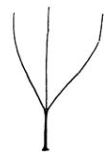 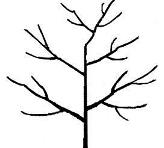 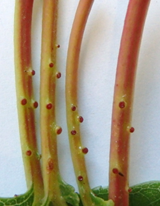 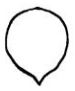 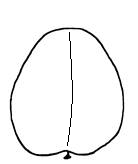 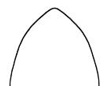 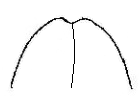 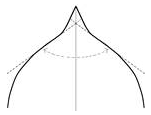 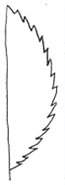 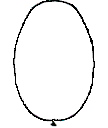 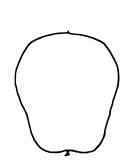 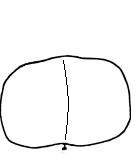 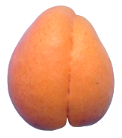 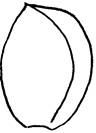 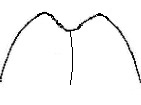 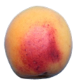 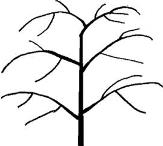 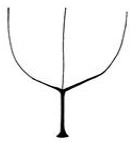 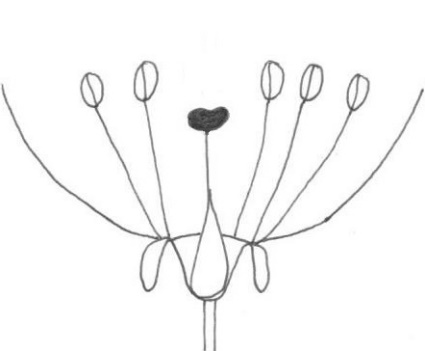 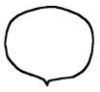 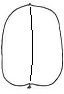 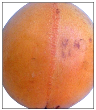 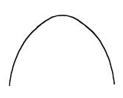 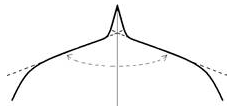 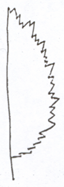 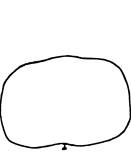 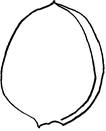 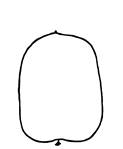 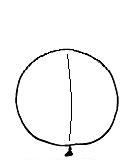 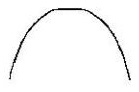 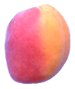 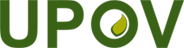 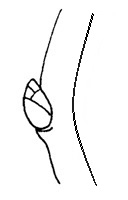 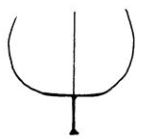 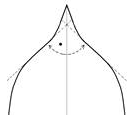 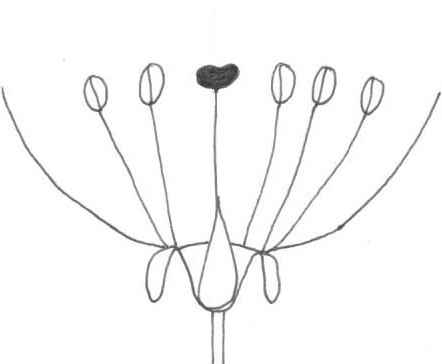 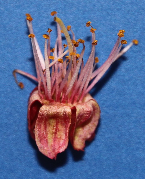 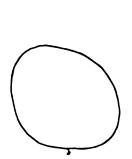 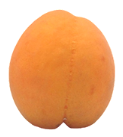 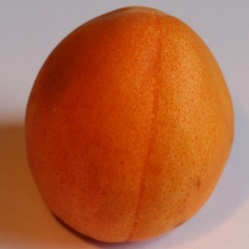 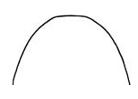 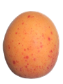 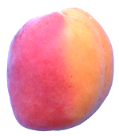 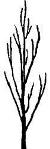 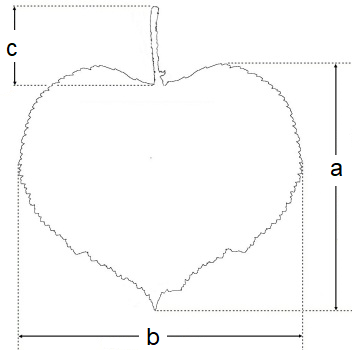 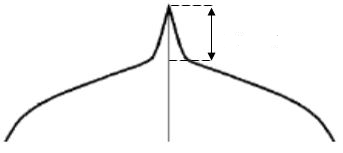 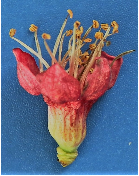 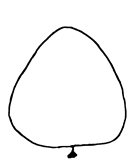 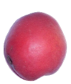 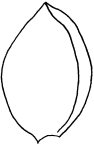 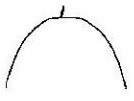 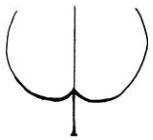 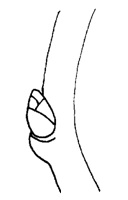 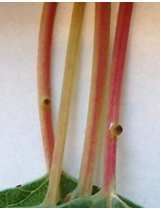 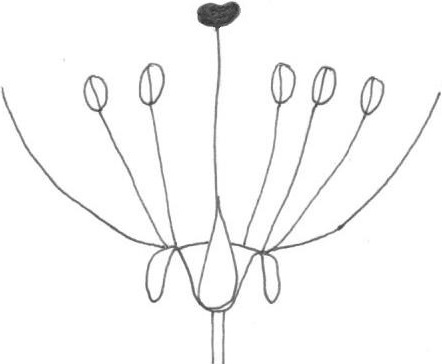 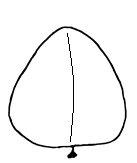 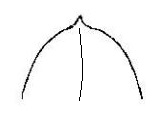 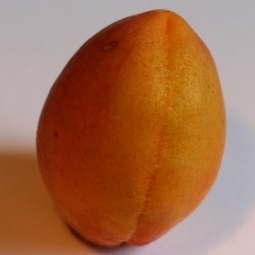 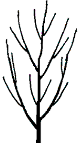 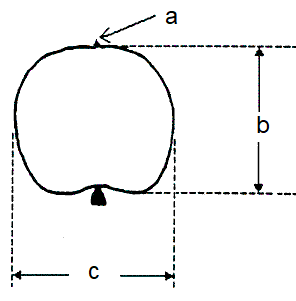 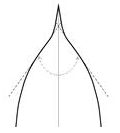 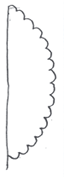 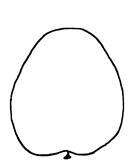 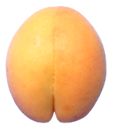 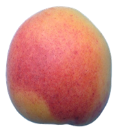 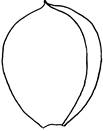 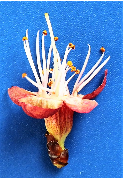 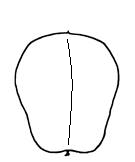 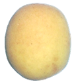 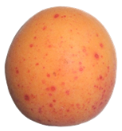 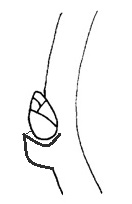 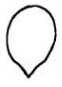 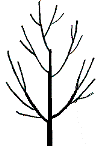 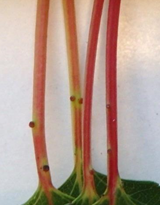 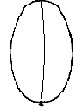 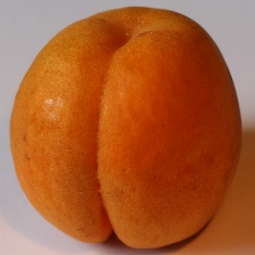 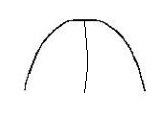 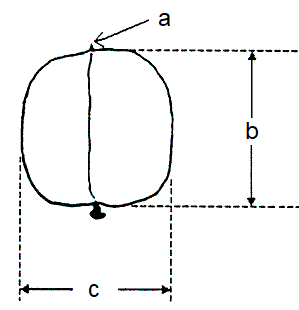 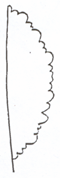 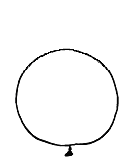 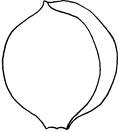 